НАЦІОНАЛЬНА АКАДЕМІЯ ПЕДАГОГІЧНИХ НАУК УКРАЇНИІНСТИТУТ ОБДАРОВАНОЇ ДИТИНИ НАПН УКРАЇНИНАЦІОНАЛЬНИЙ ЦЕНТР «МАЛА АКАДЕМІЯ НАУК УКРАЇНИ»IX МІЖНАРОДНА НАУКОВО-ПРАКТИЧНА КОНФЕРЕНЦІЯ«ОБДАРОВАНІ ДІТИ –ІНТЕЛЕКТУАЛЬНИЙ ПОТЕНЦІАЛ ДЕРЖАВИ»11–16 липня 2016 рокум. Чорноморськ (Іллічівськ)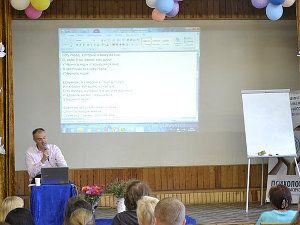 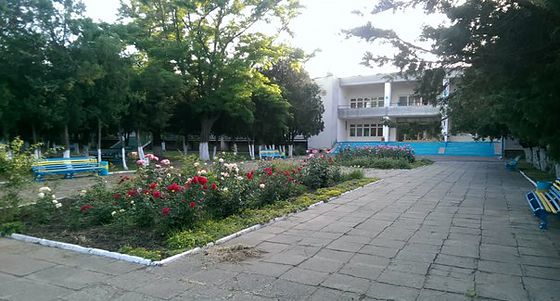 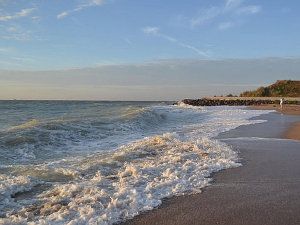 ІНФОРМАЦІЙНЕ ПОВІДОМЛЕННЯШановні колеги!Запрошуємо Вас взяти участь у роботі IX Міжнародної науково-практичної конференції «Обдаровані діти – інтелектуальний потенціал держави»,  яка відбудеться 11–16 липня 2016 р. поблизу міста Чорноморськ (колишній Іллічівськ) за адресою: Одеська область, Овідіопольський район, с. Молодіжне, Набережна, 6а, база відпочинку «Ювілейна».Мета конференції: визначення наукових основ та практичних способів розв’язання питань розпізнання, розвитку, супроводу та підтримки обдарованості у дітей і молоді, у тому числі, формування в них успішних життєвих стратегій у сучасному соціумі; обмін досвідом у практичній роботі з обдарованими дітьми та молоддю.Напрями роботи конференції:Сучасні наукові концепції і підходи до вивчення обдарованості особистостіДіагностика, проектування і прогнозування розвитку обдарованості особистостіІнноваційні проекти, програми, технології, методики розвитку і освіти обдарованих дітей і молодіДіагностика та проектування розвитку обдарованості дошкільників Супровід та підтримка розвитку обдарованої особистості та особливості формування в неї успішних життєвих стратегійПідготовка фахівців для роботи з обдарованими дітьми та молоддюВиховання обдарованих дітей, стратегії сімейного виховання, взаємодії сім’ї та педагога як фактор розвитку успішної особистостіРозвиток інтелектуальних здібностей у дітей з обмеженнями життєдіяльностіВ програмі конференції  – проведення майстер-класів, тренінгів, діалогів з проблематики конференції, тематичні дискусії за участю провідних науковців Інституту обдарованої дитини. Запрошуються: керівники і представники обласних та районних управлінь освіти, інститутів післядипломної освіти, науковці, викладачі ВНЗ, адміністрація навчальних закладів, учителі, класні керівники, психологи; соціальні педагоги, керівники гуртків загальноосвітніх та позашкільних навчальних закладів як державної, так і недержавної форм власності; працівники дошкільних навчальних закладів та центрів раннього розвитку дитини; студенти вищих навчальних закладів, представники бізнес-структур, усі зацікавлені особи.Мови конференції: українська, російська, англійська.Порядок роботи конференції11.07.2016 – реєстрація учасників конференції;12.07.2016 – пленарне засідання;13–16.07.2016 – робота в секціях, проведення майстер-класів, тренінгів, презентацій.17.07.2016 – до 12.00 від’їзд учасників заходуформи та Умови участіОчна  участь – організаційний внесок 50 грн., сплачується при реєстрації (включає участь у роботі конференції, розміщення публікації в збірнику матеріалів конференції, програму заходу, бейджик та сертифікат учасника, без надання збірника матеріалів конференції.) *Увага! Учасник конференції може додатково замовити збірник матеріалів конференції:роздрукований варіант – вартість 1-го примірника 150 грн.електронний варіант на CD-диску – вартість 50 грн.Заочна участь – включення доповіді в програму заходу та розміщення публікації в збірнику матеріалів конференції. Вартість заочної участі – 250 грн. (включає: розміщення публікації, програму конференції – 1 примірник, збірник матеріалів конференції, роздрукований варіант – 1 примірник, сертифікат учасника). Вартість заочної участі сплачується на розрахунковий рахунок Організатора на підставі договірних документів, які буде надіслано на електронну адресу учасника після подання Заявки на участь. МІСЦЕ ПРОВЕДЕННЯ ТА ВАРТІСТЬ ПРОЖИВАННЯБаза відпочинку «Ювілейна» – Одеська область, Овідіопольський район, с. Молодіжне, Набережна, 6а.БВ «Ювілейна» – оптимальне співвідношення ціни та якості: простора територія, власні піщані пляжі. Велика кількість багатолітніх зелених насаджень у поєднанні з морським бризом створюють сприятливі умови для оздоровлення. Також на території є свердловина з мінеральною водою миргородського типу. База «Ювілейна» дозволить поєднати творчу співпрацю та розмірений відпочинок (в тому числі і сімейний). У розпорядженні відпочиваючих – альтанки з видом на море, мангали, парковка, Wi-Fi, гаряча вода – цілодобово, організоване харчування. Для маленьких відпочивальників є майданчик з гойдалками, гірками та пісочницею. Подробиці на сайті: happysummer.ui.uaВартість розміщення однієї особи за добу:90 грн. – номер «економ» (4-місні номери з санвузлом без душу, душова кімната на поверсі)120 грн. – номер «стандарт» (3–4-місні номери з усіма зручностями)144 грн. – номер «сімейний» (двокімнатні номери 2+2 з усіма зручностями)* Діти віком до 5-ти років розміщуються – безкоштовно!Розміщення дітей віком з 5 до 18 років зі знижкою – 16,67 % (звільнення від ПДВ)Вартість харчування:СНІДАНОК – 55 грн.,     ОБІД – 70 грн.,     ВЕЧЕРЯ – 55 грн.**Дитяче харчування зі знижкою – 16,67 % (звільнення від ПДВ)Контакт з питань розміщення:Шульга Валентина (044) 227-54-23, (067) 729-94-01, (063) 644-34-789, svn@iod.gov.uaДля участі у роботі конференції необхідно до 10 червня 2016 р. надіслати на електронну адресу svn@iod.gov.ua (тема «конференція 11-16.07.16») Заявку за наведеною формою:* УВАГА! У зв’язку з обмеженою кількістю місць для проживання, списки учасників будуть формуватися у порядку надходження заявок та сплати авансу за проживання.вимоги до подання публікацій в збірник матеріалів конференціїТези – обсягом до 5 сторінок, статті – обсягом до 10 сторінок надсилати до 15.06.16 р. на електронну адресу: svn@iod.gov.ua з темою листа «Публікація. Конференція. 11–16.07.16».Вимоги до оформлення тез та статей: формат сторінки А4, поля (всі) 2,0 см, шрифт TimesNewRoman, кегль 14, міжрядковий інтервал 1,15; праворуч прізвище та ініціали автора жирним шрифтом, під ними назва навчального закладу/установи, організації, населеного пункту, електронна адреса автора, курсивом; далі НАЗВА статті по центру рядка ВЕЛИКИМИ літерами ЖИРНИМ шрифтом. У наступному рядку анотація та ключові слова російською та англійською мовами курсивом з вирівнюванням по ширині. Далі, після пропуску одного рядка, текст статті, після якого, ЛІТЕРАТУРА (список використаних джерел; посилання у тексті на літературу і сайти записуються у квадратних дужках).Матеріали конференції будуть друкуватися у авторській редакції. РОЗМІЩЕННЯ «ДАК–ПУБЛІКАЦІЇ»Увага! Учасники конференції, також можуть розмістити свою публікацію в щомісячному науково-методичному журналі «Освіта та розвиток обдарованої особистості» (Свідоцтво: серія КВ № 19047-7837Р, 2012 р.). Вартість 1 сторінки А4 (коректорського варіанту) – 35 грн. Матеріали оформлюються відповідно до вимог Постанови ВАК від от 15.01.2003Х27-05/1.Для розгляду питання про публікацію статті в фаховому виданні необхідно надіслати на електронну пошту ilv@iod.gov.ua наступне:статтю;відомості про авторів;рецензію з завіреним підписом від фахівця в даній галузі з вченим ступенем;фото автора.Стаття повинна містити таку структуру:- вступ – постановка проблеми у загальному вигляді та її зв’язок з важливими науковими чи практичними завданнями;- формулювання цілей статті (постановка завдання), нерозв’язаних раніше частин загальної проблеми, яким приділена означена проблема;- виклад основного матеріалу дослідження з повним обґрунтуванням отриманих наукових результатів зі статистичною обробкою даних; - висновки і перспективи подальших розвідок у цьому напрямку.Обсяг наукової статті:магістрам, аспірантам – 6–12 сторінок; докторам – 15–20 сторінок.Рукописи проходять рецензування редакційною колегією, за результатами якого приймається рішення про доцільність публікації статей або необхідності їх доопрацювання авторами, враховуючи зауваження.Статті, що не відповідають наведеним вимогам, до розгляду не приймаються.Оргкомітет приймає заявки на проведення в рамках конференції – круглих столів, майстер-класів, тренінгів, презентацій, тощо.* УВАГА! Учасники, що в рамках конференції заявляють та проводять свій захід – організаційний внесок (50 грн.) не сплачують! ОРГКОМІТЕТІнститут обдарованої дитини НАПН України,  вул. Артема, 52-д, Київ, 04053Науковий керівник конференції:Камишин Володимир Вікторович, доктор педагогічних наук, директор Інституту обдарованої дитини НАПН України, тел. +38(044) 481-27-27, kvv@iod.gov.ua    Контактна особа з організаційних питань і публікації матеріалів конференції:Шульга Валентина (044) 227-54-23, (067) 729-94-01, (063) 644-34-789, svn@iod.gov.uaКонтактна особа з розміщення «ДАК-публікацій»:Іващенко Любов Василівна – р. 483-3433, ilv@iod.gov.ua    Дякуємо за співробітництво та інформування Ваших колег!ЗАЯВКА УЧАСНИКАIX Міжнародної науково-практичної конференції«Обдаровані діти – інтелектуальний потенціал держави», 11–16 липня 2016 рокуЗАЯВКА УЧАСНИКАIX Міжнародної науково-практичної конференції«Обдаровані діти – інтелектуальний потенціал держави», 11–16 липня 2016 рокуПрізвище, ім'я та по батьковіНауковий ступінь, вчене званняНазва навчального закладу, установи, організаціїПосадаКонтактний номер телефонуЕ-mаіlФорма участі :необхідне залишити (підкреслити)ОЧНА виступ з доповіддюучасть у обговоренні (без доповіді)Додатково замовляю (відмітити)ЗАОЧНАНапрям роботи конференціїНазва доповіді/статтіПроживання/харчування:дата заїзду     _________________дата від’їзду  _________________харчування (відмітити):Даю згоду на друк матеріалівта використання моїх персональних данихДатаПідпис